INSTITUTO CULTURAL OLAVO BILAC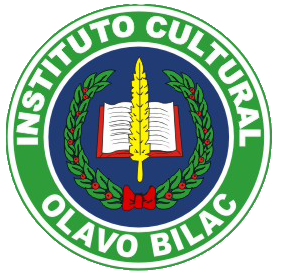 Tradição em aprovar grandes talentosLISTA DE MATERIAL ESCOLAR - 20241º ano do Ensino Fundamental LIVROSConquista - Solução Educacional (adquirido na escola);MATERIALAlguns itens da lista abaixo deverão permanecer com o aluno e ser repostos de acordo com a necessidade ao longo do ano letivo.03 cadernos grandes de 96 folhas de capa dura (sem espiral) – verde quadriculado;02 cadernos grande de 48 folhas de capa dura (sem espiral) – verde quadriculado;02 borrachas (branca e macia) Kit Maped;02 apontadores Kit Maped;02 lápis pretos n.º2 Kit Maped;01 tesoura sem ponta Kit Maped;02 caixas de lápis de cor com 12 inteiros kit Maped;01 estojo;01 rolo de durex transparente (largo);02 resmas de papel A4;02 cola bastão 40g;02 Tubos de cola branca 250g;01 cola de isopor 250g;02 folhas de cartolina fantasia;01 Eva fantasia;02 pacotes de Collor Set;01 pacote de papel sulfite (100 folhas) na cor verde;04 cartolinas dupla face nas cores: vermelho,verde,amarelo e azul;07 placas de Eva nas cores: vermelho, verde, amarelo, preto,branco,azul e laranja; 02 placas de Eva com glitter;01 metro de feltro (cor de sua preferência);01 metro de tnt de bola colorida; 0,3 metros de tnt branco; 03 bastões de cola quente (grossa)03 folhas de papel cartão : vermelho, amarelo e azul;06 envelopes pardos tamanho ofício;01 rolo de fita metalóide (qualquer cor);01 Pasta  grampo trilho (verde)01 Rolo de fita dupla face01 Saco celofane (médio)01 toalha de mão com o nome (escreva o nome da criança com caneta para tecido).OBSERVAÇÕESFica proibido o uso de corretivo. Só será permitido o uso de fita corretiva.Para encapar o material utilize plástico transparente.AVISOS GERAISInício das aulas: 06 de fevereiro de 2023.Início do uso do material: 27 de fevereiro de 2023.Horários de entrada e saída dos alunos:1º turno: 07:30h à 12:50 (de acordo com o horário semanal de aulas).2º turno: 13:00h e 18:10h - (de acordo com o horário semanal de aulas).2º turno: 13:00h e 17:30h – Educação Infantil e Fundamental I.Dica: Pedimos que o aluno faça uso de uma mochila grande que possa caber o livro didático.